Приложение 10к муниципальной программе «Формирование современной городской среды города Барнаула 
на 2018-2022 годы»ВИЗУАЛИЗИРОВАННЫЙ ОРЕНТИРОВОЧНЫЙ  ПЕРЕЧЕНЬобразцов элементов благоустройства, предлагаемых к размещению на дворовой территории многоквартирного дома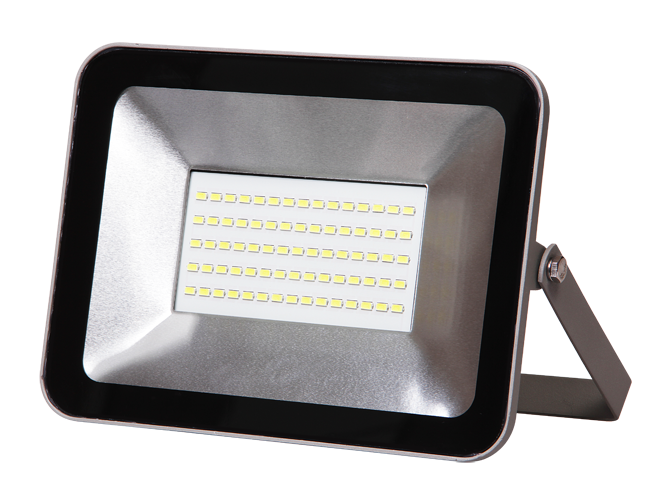 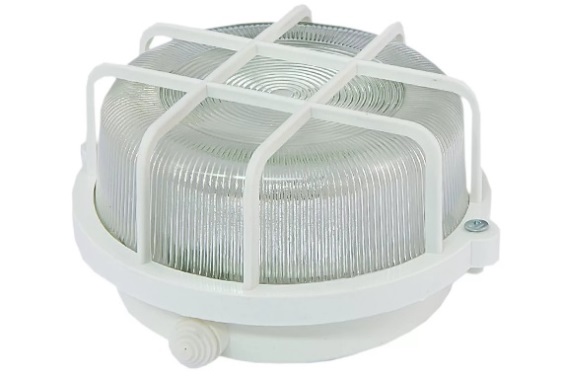 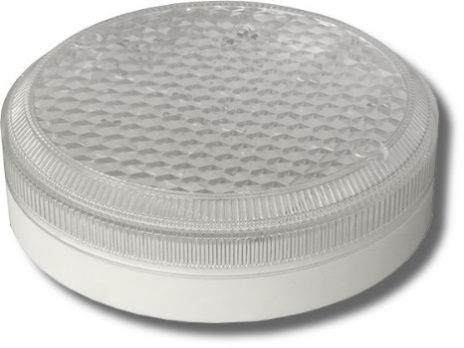 Рисунок 1. Образцы светильников. 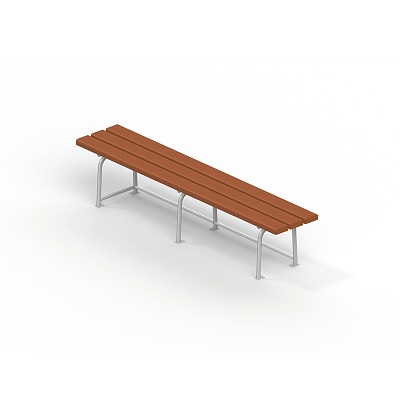 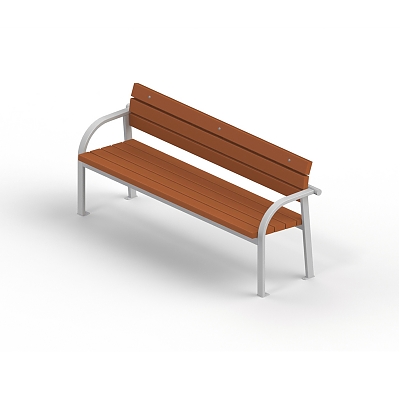 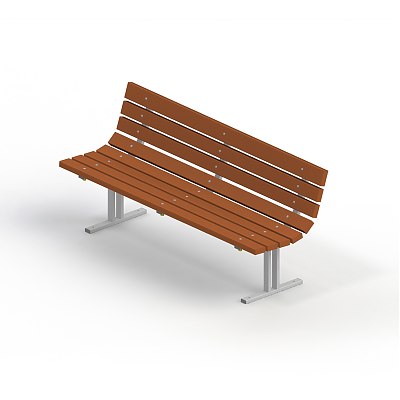 Рисунок 2. Образцы скамеек.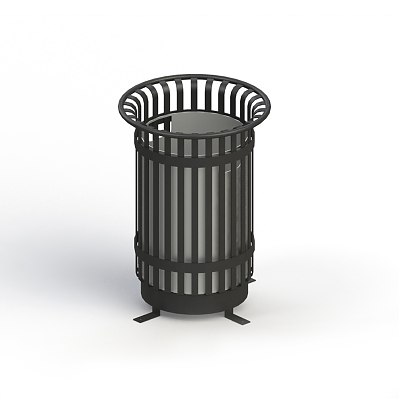 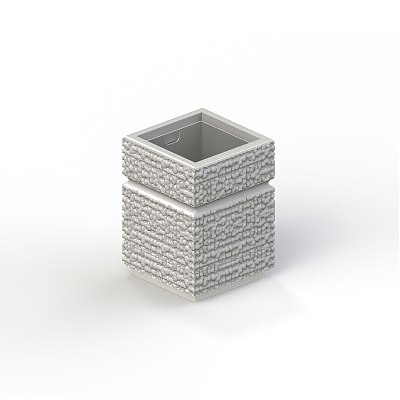 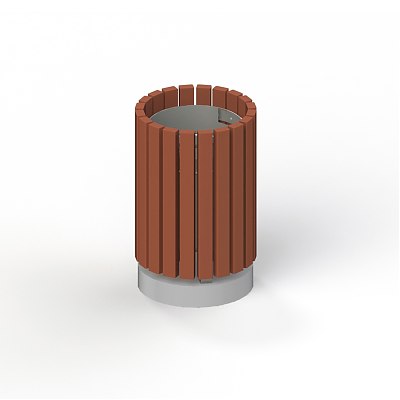 Рисунок 3. Образцы урны.